FATYM Vranov nad Dyjí, Náměstí 20, 671 03 Vranov nad Dyjí;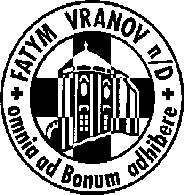 515 296 384, email: vranov@fatym.com; www.fatym.comBankovní spojení: Česká spořitelna č.ú.:1580474329/080022. 9. Dvacátá pátá neděle v mezidobí7,30 Štítary – mše svatá  - cizí zpovědník7,30 Vratěnín – mše svatá9,00 Plenkovice – mše svatá - cizí zpovědník9,15 Vranov – mše svatá10,15 Olbramkostel – mše svatá - cizí zpovědník11,11 Lančov –  mše svatá11, 30 Šumná – mše svatá - cizí zpovědník23. 9. pondělí památka sv. Pia z Pietrelciny, kněze16,00 Vratěnín – mše svatá|24. 9. úterý 25. týdne v mezidobí – sv. Gerard18,06 Štítary – mše svatá25. 9. středa 25. týdne v mezidobí – sv. Kleofáš7,30 Olbramkostel – mše svatá17,00 Šumná – svatá půlhodinka18,00 Lančov – mše svatá26. 9. čtvrtek sv. Kosmy a Damiána, mučedníků17,00 Vranov – mše svatá18,00 Šumná – mše svatá 27. 9. pátek památka sv. Vincence z Paula, kněze  8,00 Vranov – mše svatá16,30 Olbramkostel – mše svatá18,06 Štítary – mše svatá28. 9. sobota slavnost sv. Václava, mučedníka, hl. patrona ČR – doporučený svátek29. 9. Dvacátá šestá neděle v mezidobí7,30 Štítary – mše svatá 7,30 Vratěnín – mše svatá s poděkováním za úrodu9,00 Plenkovice – mše svatá 9,15 Vranov – mše svatá + sbírka na kostel10,15 Olbramkostel – mše svatá 11,11 Lančov –  bohoslužba15,30 Jeníkov – mše svatá + žehnání varhan o. biskupem Janem BaxantemHeslo: Pane Bože, pomoz, prosím, tuhle prosbu v srdci nosím.29. 9. 15,30 Jeníkov – žehnání varhan o. biskupem Janem Baxantem 30. 9 Štítary adorační den – 7,30 mše svatá; 14,00 požehnání, 1. 10. Vranov – adorační den – 7,10 zahájení; 13,00 mše svatá; 5.10. ador. Den. Olbramkostel zahájení v 10,00 a mše sv. ve 14h.; 10.10. adorační den Lančov v 10,00 mše svatá a v 15,00 zakončení; 12.10, Moravská automobilová pouť do Jeníkova – hlaste se u o. Nika 731402743, poděkování za úrodu: Vratěnín 29.9.;Vranov, Lančov 6.10.; Štítary, Plenkovice, Olbramkostel 13.10. 